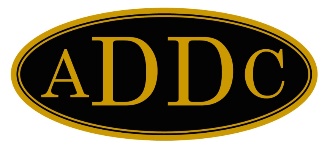 September 2022In my last newsletter I asked members to send me an idea for recruiting! The first person to respond was Judi Adams. Judi shared that we should be starting at trade schools and community colleges. Attend the career days and promote D&D as a source for a wide range of knowledge. She said that most companies focus on required OJT/formal training; ADDC provides information about many aspects of the energy industry. Knowing more about the industry gives applicants an edge in interview! Judi won the $25 gift card to Starbucks.Jamie Sabata also shared that while she was at Red River attending their July 4th parade an idea came to mind and she shared that clubs should look at entering floats into their local parades.Nomination Spotlights:Secretary Nominee Jamie Sabata has been involved in the energy industry since 2002. She worked for J-W Power Company wearing many hats which included office manager, inventory coordinator for the Pampa office, and systems trainer. She currently works for Air Products & Chemicals- Gardner & Rotoflow Division as an inventory materials specialist and a backup for the site supervisor. Jamie stated her goals are to get the Desk & Derrick Club name back in conversations and share with others about this great organization.Secretary Nominee Heather Woods currently has 17 years of experience as a project manager at geotechnical and environmental consulting firms. Her work often involves record keeping, tracking task completion, and planning. She understands the value of organization and communication because of this experience and is ready to employ these skills as Secretary. Heather has utilized several electronic information storage systems through her career and presently utilize ADDC's current system on Google Drive in her capacity as Treasurer.If you are attending convention this year, please be sure to find them and chat with these two ladies about their personal visions, goals, and backgrounds!At last look the attendance for convention had not reached one hundred. I know that our organization, like many others, has not had an easy two years. With our membership in a steep decline, we will have to start asking ourselves some tough questions and making those tough decisions, although un-popular, about what the future holds and how this organization will operate in the years to come. Human nature is to resist, get angry, its hard! We must look at the “why” of what we are doing and not tie our hands in policy and procedure to adapting to change as the environments change. Sometimes it is especially hard not to hold on to what we are familiar with, we must look at the bigger picture and find ways to adapt and grow.Prayers and Blessings!Philana Thompsonpthompson@merrion.bz